Сумська міська радаВиконавчий комітетРІШЕННЯУ зв’язку з поширенням на території України гострої респіраторної хвороби COVID-19, спричиненої коронавірусом SARS-CoV-2, з метою впорядкування процедури розгляду справ про адміністративні правопорушення Виконавчим комітетом Сумської міської ради та адміністративною комісією при Виконавчому комітеті Сумської міської ради, відповідно до підпункту 4 пункту «б» частини першої статті 38 та керуючись частиною першою статті 52 Закону України «Про місцеве самоврядування в Україні», виконавчий комітет Сумської міської радиВИРІШИВ:	1. Внести зміни до рішення Виконавчого комітету Сумської міської ради від 17.03.2020 № 131 «Про затвердження нормативних актів щодо здійснення повноважень виконавчими органами Сумської міської ради та посадовими особами з питань притягнення до адміністративної відповідальності» (зі змінами), а саме	пункт 2.4 додатку 2 до рішення доповнити абзацом другим такого змісту:	«У разі відсутності відповідального секретаря адміністративної комісії у зв’язку з відпусткою, хворобою чи з інших причин комісія на засіданні покладає виконання обов’язків відповідального секретаря на одного з членів комісії.».	2. Дане рішення набирає чинності з моменту його оприлюднення.Міський голова 						                          О.М. ЛисенкоВиконавець: Бойко О.А._______________________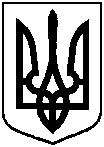 від 11.10.2020 № 514Про внесення змін до рішення Виконавчого комітету Сумської міської ради від 17.03.2020 № 131 «Про затвердження нормативних актів щодо здійснення повноважень виконавчими органами Сумської міської ради та посадовими особами з питань притягнення до адміністративної відповідальності» (із змінами)